Add title here – right here. Yep, right here! Amen. Oh yeah!IntroductionJustificationWrite in some compelling reason that this study should have been conducted. Why? Why?Is there some supporting reason? Is there? Think hard!Another reason? Yes, NoIs there some supporting reason? Is there? Think hard.Write in some compelling reason that this study should have been conducted. Why? Why?Is there some supporting reason? Is there? Think hard.Another reason? Yes, NoIs there some supporting reason? Is there? Think hard.PurposeThe purpose of this study is blankety blank blank blankIs there some supporting reason? Is there? Think hard.These results could benefit blankety blank blank blankIs there some supporting reason? Is there? Think hard.HypothesesVariables A and B will be positively and significantly related to Variable CVariables D and E will be positively and significantly related to Variable C1Title, Psychology Department, California State University Northridge 2Title, Psychology Department, California State University Northridge 3Title, Psychology Department, California State University NorthridgeMethodologyAnalyses & ResultsConclusionsDiscussionExplain why you got the results you got. Why? Why, I ask? Why?Is there some supporting reason? Is there? Think hard.Can you tie the findings back to theory?Can you? Think hard.What about past research. Similar, Different?Is there some supporting reason? Is there? Think hard.Another discussion point? Yes, NoIs there some supporting reason? Is there? Think hard.LimitationsNow be honest, what are the problems with your study?A subpoint?Now you know there is more than one problem. Spit it out!A subpoint?ImplicationsHow can this study help practitioner or , educators?A subpoint?What about policy makers?A subpoint?What about research implications? Any ideas what future research should do?A subpoint?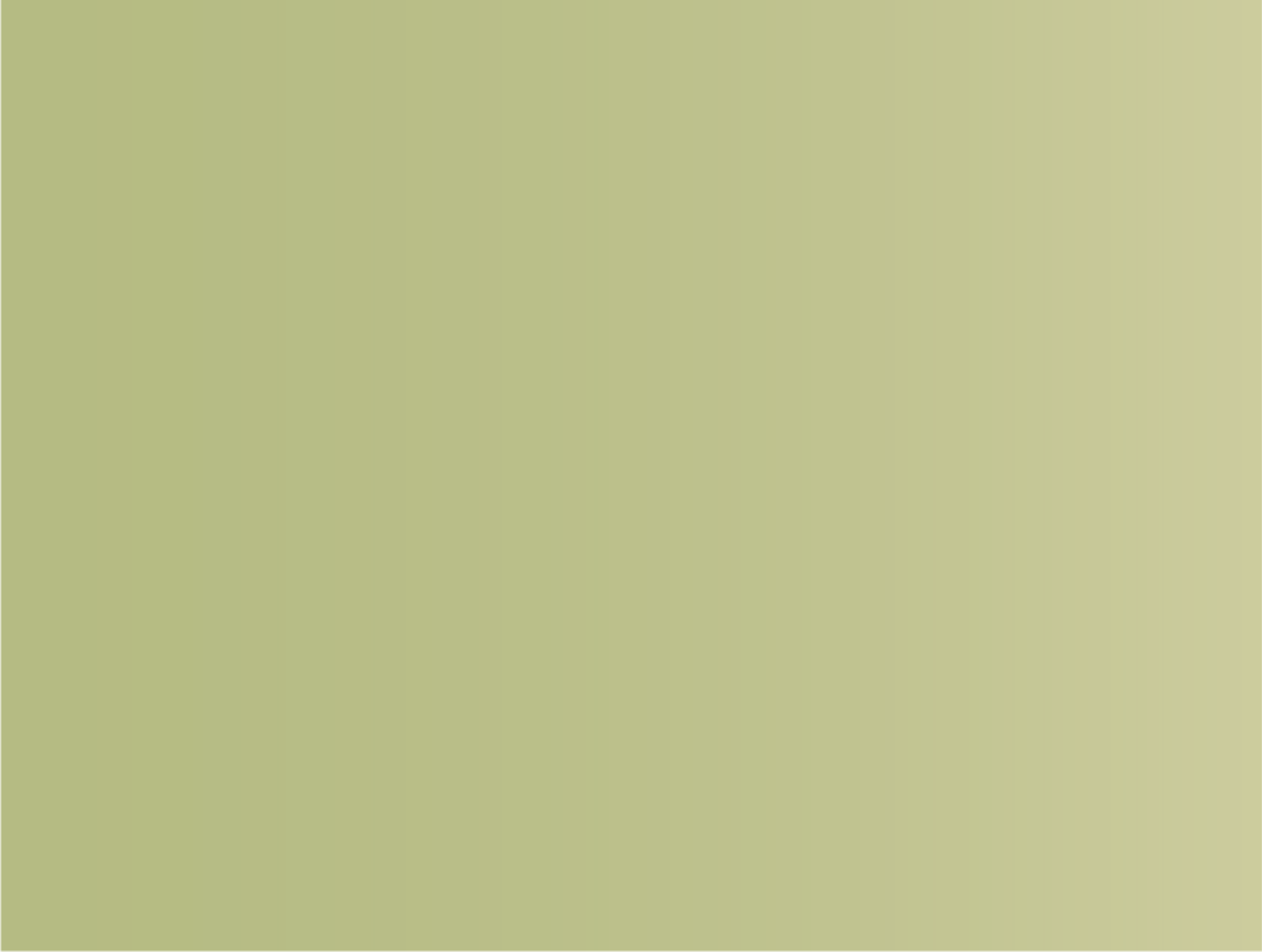 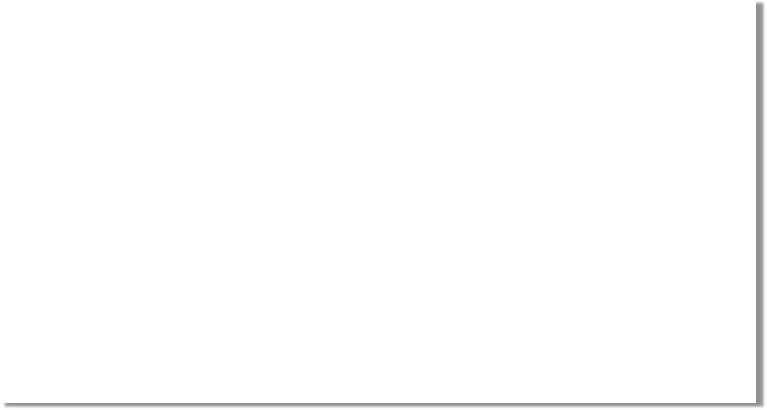 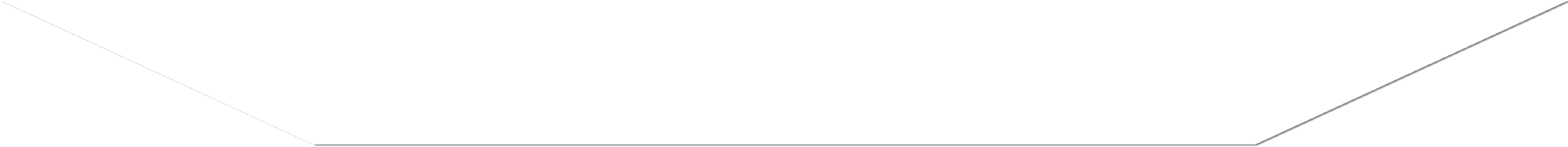 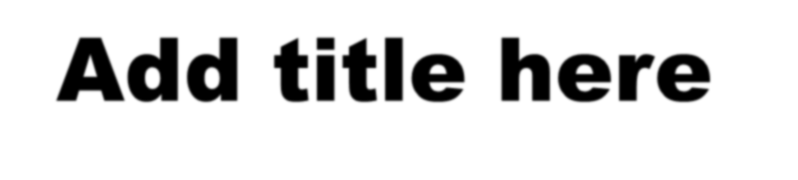 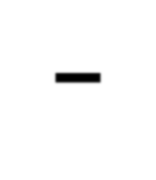 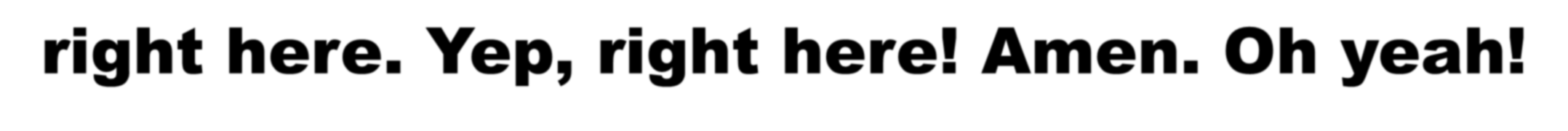 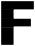 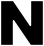 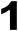 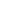 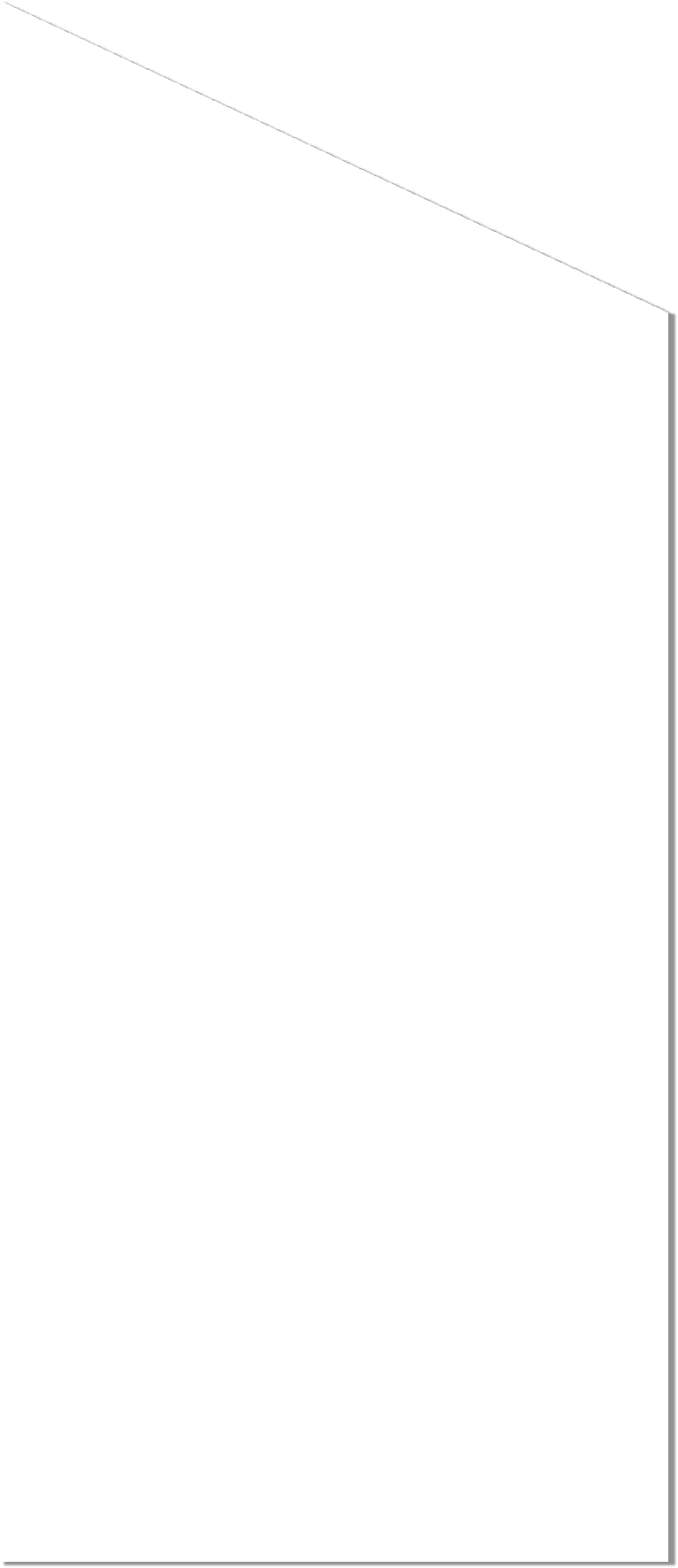 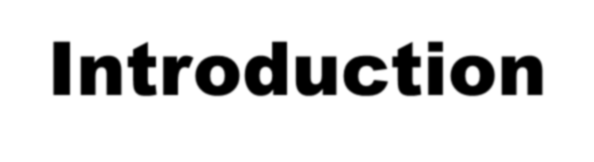 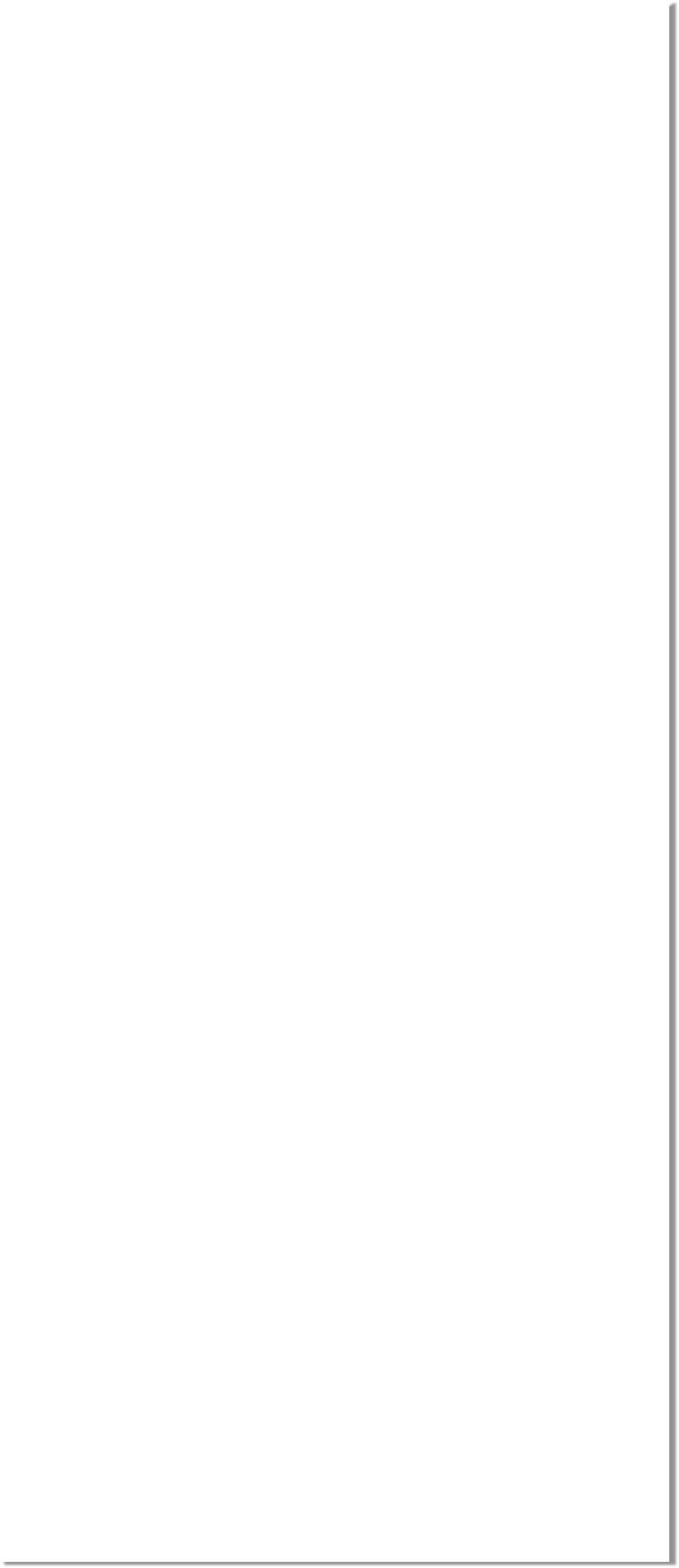 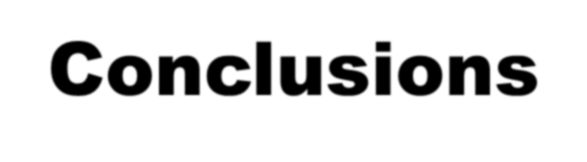 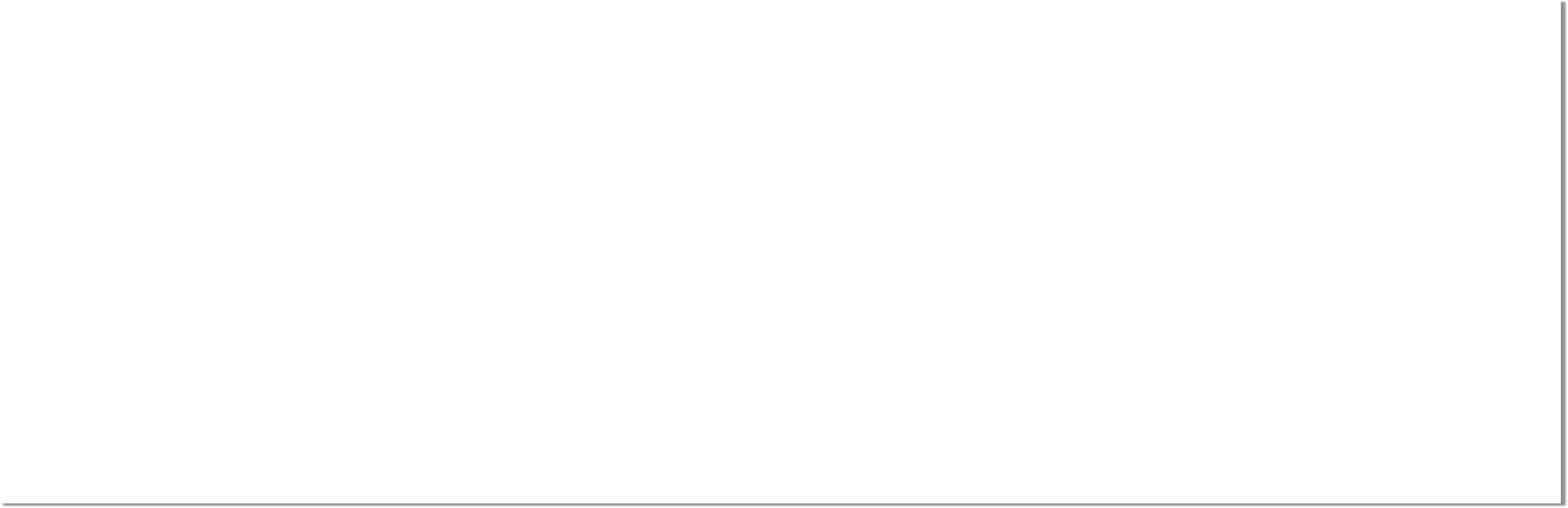 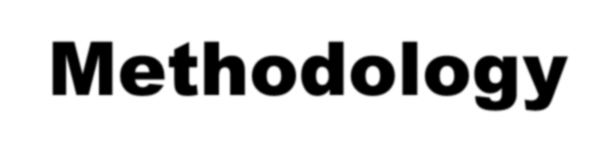 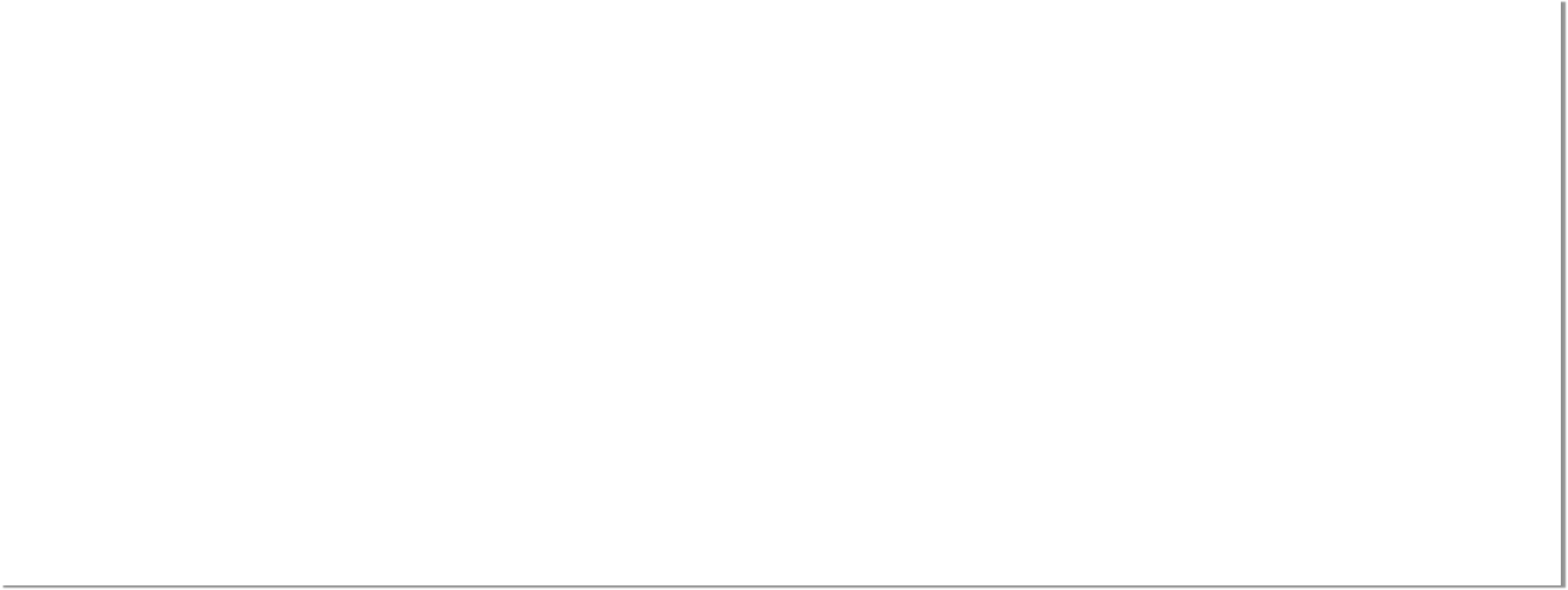 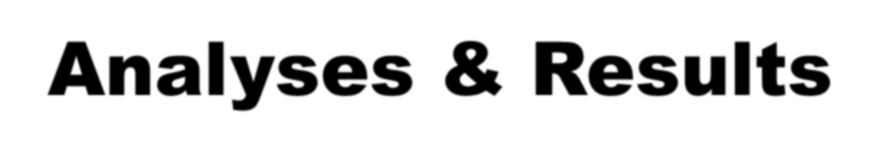 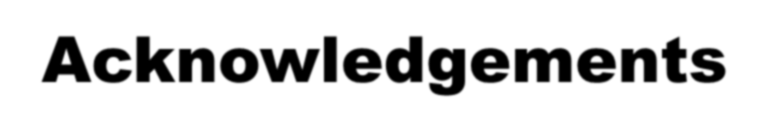 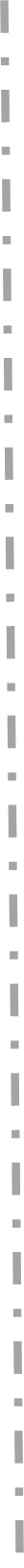 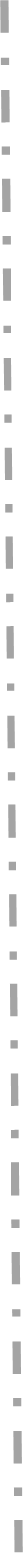 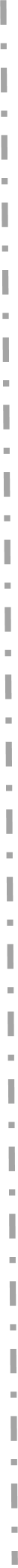 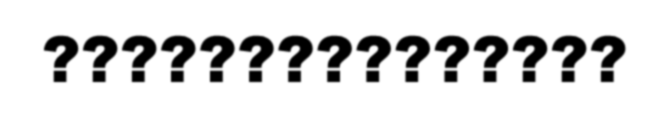 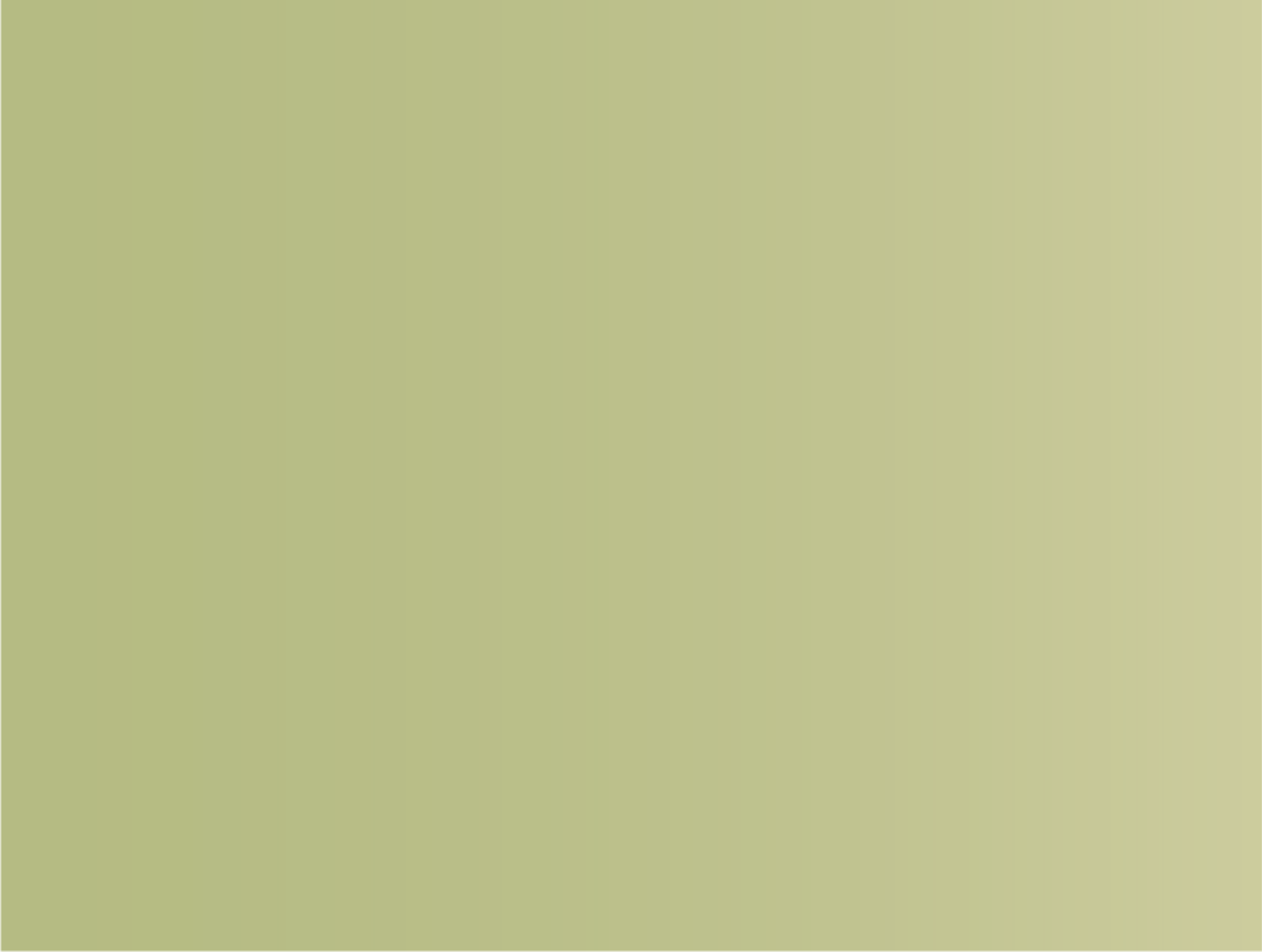 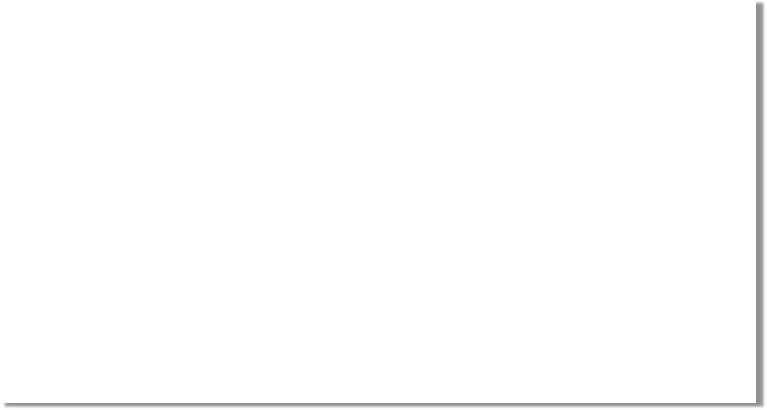 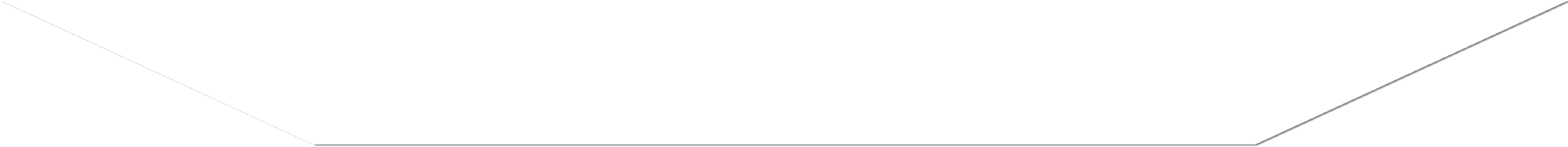 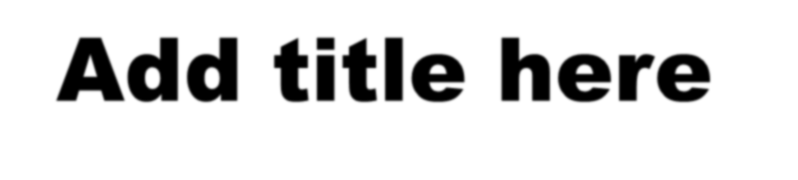 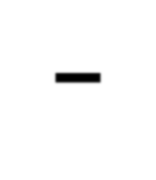 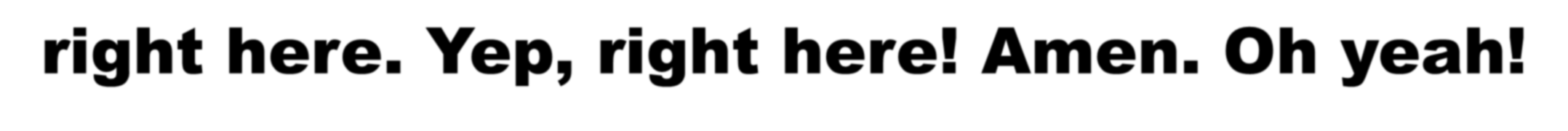 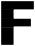 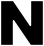 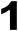 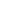 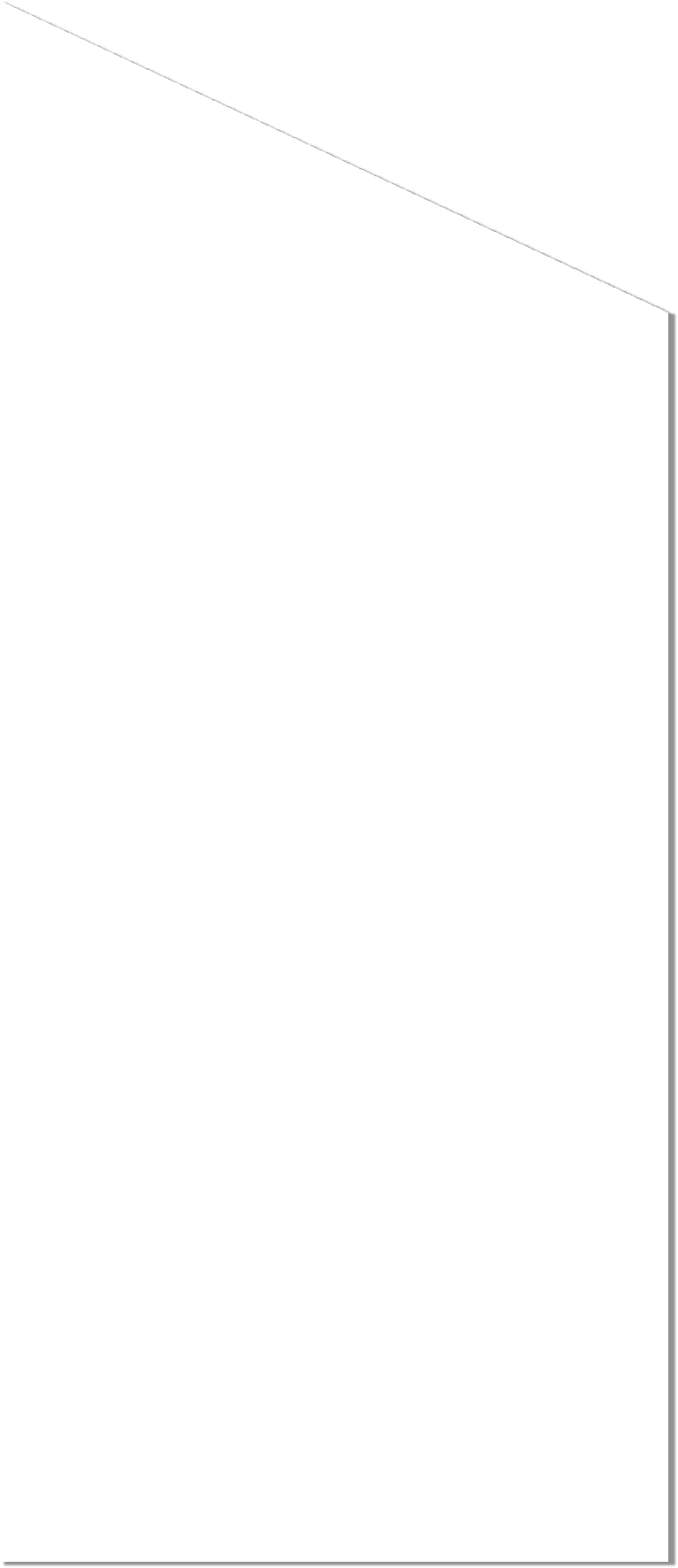 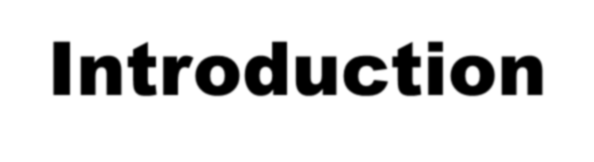 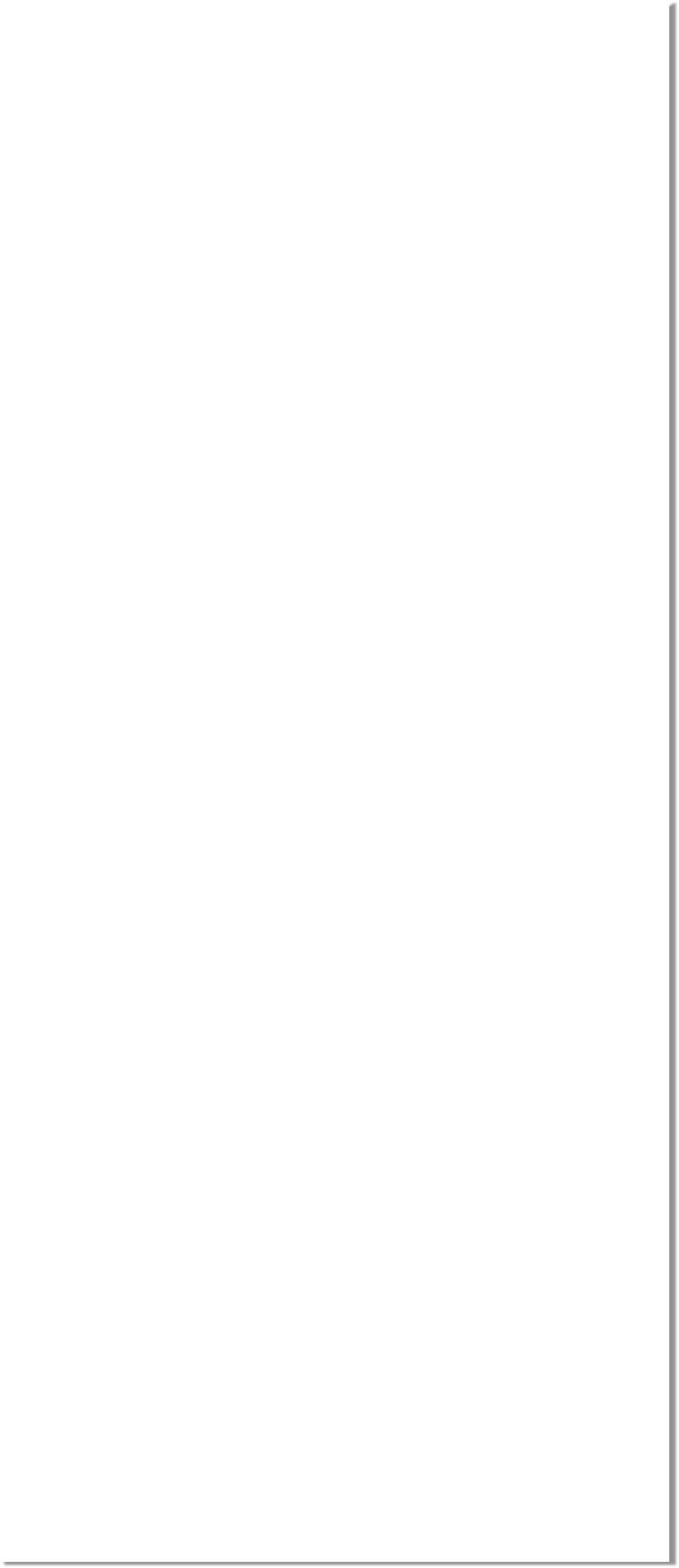 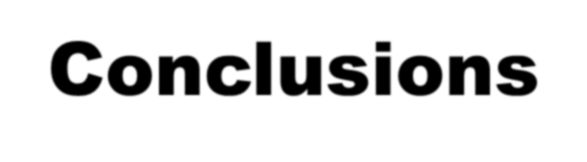 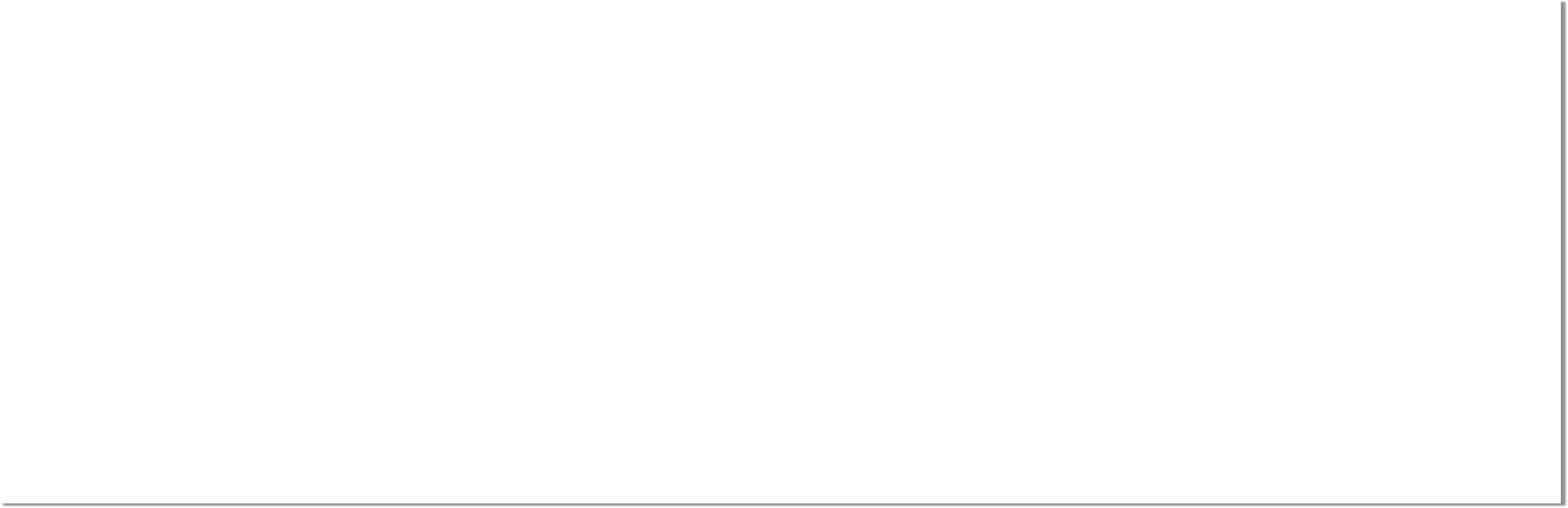 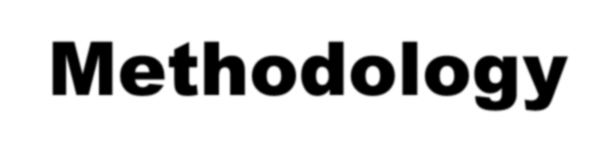 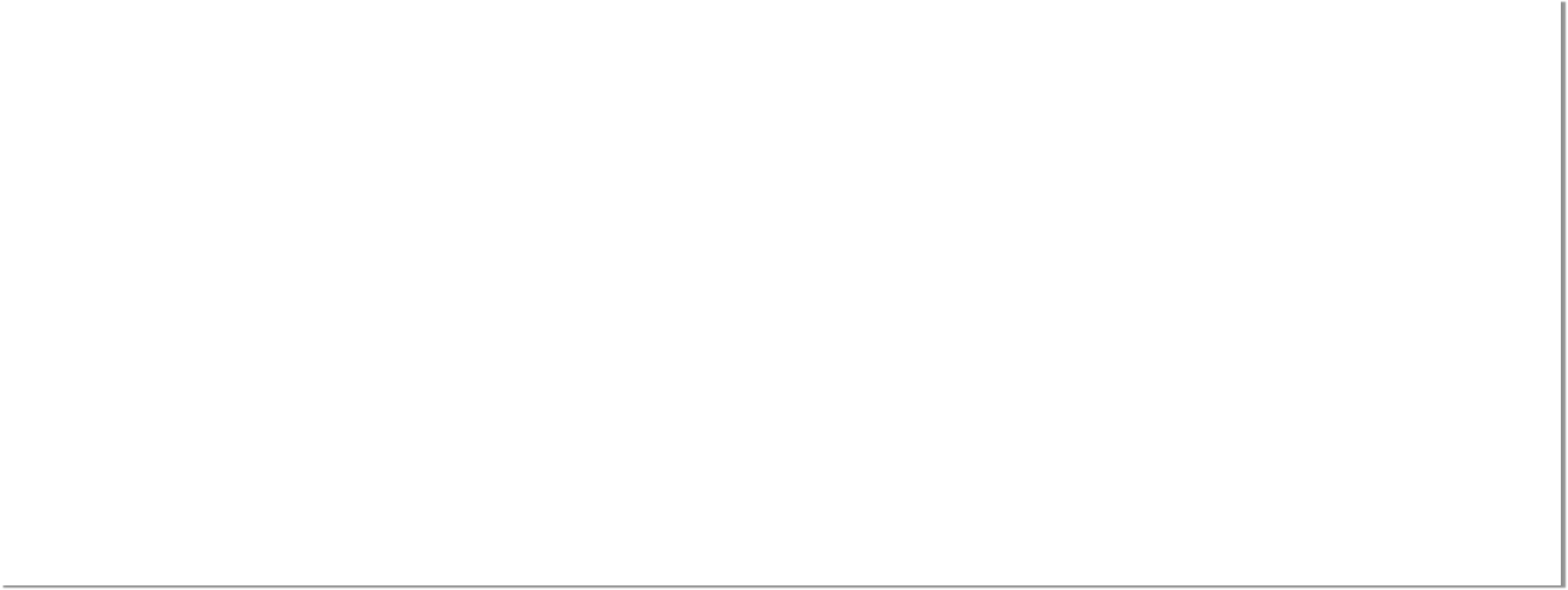 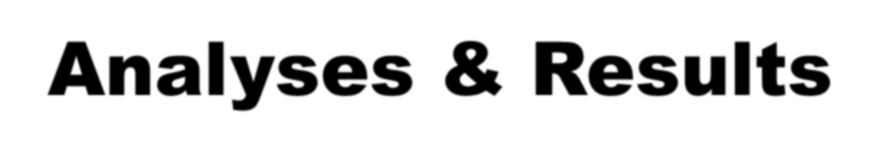 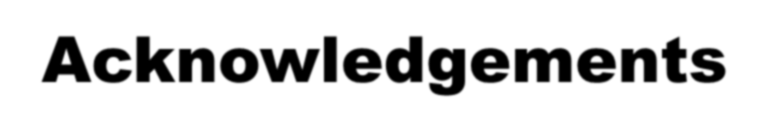 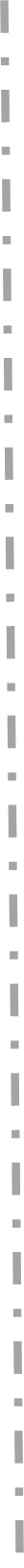 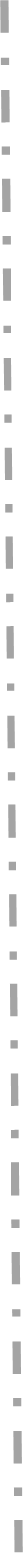 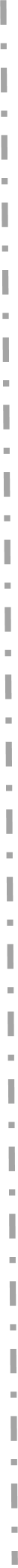 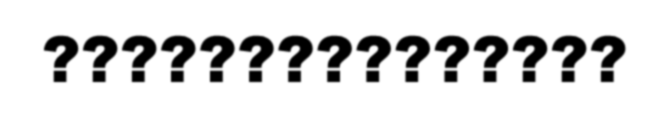 